FICHE PRODUITVINAIGRE A LA PULPE DE FRAISE BIOLOGIQUE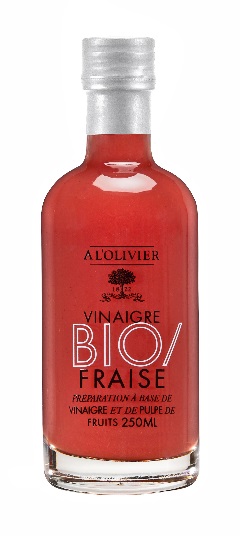 Nom du produitFormatCode articleCode EAN produitCode EAN cartonVinaigre à la pulpe de fraise biologique Bouteille polo 250 ml1V613-B24A33301493008823330149360886Nom règlementairePréparation à base de vinaigre et de pulpe de fraise. Ingrédients issus de l’agriculture biologiquePréparation à base de vinaigre et de pulpe de fraise. Ingrédients issus de l’agriculture biologiquePréparation à base de vinaigre et de pulpe de fraise. Ingrédients issus de l’agriculture biologiquePréparation à base de vinaigre et de pulpe de fraise. Ingrédients issus de l’agriculture biologiquePréparation à base de vinaigre et de pulpe de fraise. Ingrédients issus de l’agriculture biologiqueOrigineFranceFranceFranceFranceFranceIngrédientsVinaigre d’alcool Cristal 43 % * 8°, purée de fraise* 36 %, sucre 20 % *, épaississant 1 %: pectine de pommes.*Ingrédient issu de l’agriculture biologique.Vinaigre d’alcool Cristal 43 % * 8°, purée de fraise* 36 %, sucre 20 % *, épaississant 1 %: pectine de pommes.*Ingrédient issu de l’agriculture biologique.Vinaigre d’alcool Cristal 43 % * 8°, purée de fraise* 36 %, sucre 20 % *, épaississant 1 %: pectine de pommes.*Ingrédient issu de l’agriculture biologique.Vinaigre d’alcool Cristal 43 % * 8°, purée de fraise* 36 %, sucre 20 % *, épaississant 1 %: pectine de pommes.*Ingrédient issu de l’agriculture biologique.Vinaigre d’alcool Cristal 43 % * 8°, purée de fraise* 36 %, sucre 20 % *, épaississant 1 %: pectine de pommes.*Ingrédient issu de l’agriculture biologique.Profil gustatifProfil gustatifProfil gustatifProfil gustatifProfil gustatifSaveur intensément fruitée et acidulé de la fraise associée au vinaigre.Saveur intensément fruitée et acidulé de la fraise associée au vinaigre.Saveur intensément fruitée et acidulé de la fraise associée au vinaigre.Saveur intensément fruitée et acidulé de la fraise associée au vinaigre.Saveur intensément fruitée et acidulé de la fraise associée au vinaigre.UtilisationsUtilisationsUtilisationsUtilisationsUtilisationsAssociez notre vinaigre à la fraise et notre huile d’olive au basilic frais et vous obtenez une vinaigrette haute en saveurs que vous pouvez utiliser pour assaisonner vos salades fraicheur.Cette recette riche en fruits s’utilise pour déglacer un filet de cannette, une viande rouge ou un foie gras poêlé. En dessert, quelques gouttes transforment une simple glace à la vanille.Associez notre vinaigre à la fraise et notre huile d’olive au basilic frais et vous obtenez une vinaigrette haute en saveurs que vous pouvez utiliser pour assaisonner vos salades fraicheur.Cette recette riche en fruits s’utilise pour déglacer un filet de cannette, une viande rouge ou un foie gras poêlé. En dessert, quelques gouttes transforment une simple glace à la vanille.Associez notre vinaigre à la fraise et notre huile d’olive au basilic frais et vous obtenez une vinaigrette haute en saveurs que vous pouvez utiliser pour assaisonner vos salades fraicheur.Cette recette riche en fruits s’utilise pour déglacer un filet de cannette, une viande rouge ou un foie gras poêlé. En dessert, quelques gouttes transforment une simple glace à la vanille.Associez notre vinaigre à la fraise et notre huile d’olive au basilic frais et vous obtenez une vinaigrette haute en saveurs que vous pouvez utiliser pour assaisonner vos salades fraicheur.Cette recette riche en fruits s’utilise pour déglacer un filet de cannette, une viande rouge ou un foie gras poêlé. En dessert, quelques gouttes transforment une simple glace à la vanille.Associez notre vinaigre à la fraise et notre huile d’olive au basilic frais et vous obtenez une vinaigrette haute en saveurs que vous pouvez utiliser pour assaisonner vos salades fraicheur.Cette recette riche en fruits s’utilise pour déglacer un filet de cannette, une viande rouge ou un foie gras poêlé. En dessert, quelques gouttes transforment une simple glace à la vanille.AccordsHuile d’olive BIO au basilic frais, huile de Pistache.Huile d’olive BIO au basilic frais, huile de Pistache.Huile d’olive BIO au basilic frais, huile de Pistache.Huile d’olive BIO au basilic frais, huile de Pistache.Huile d’olive BIO au basilic frais, huile de Pistache.Durée de vie et conservation16 mois16 mois16 mois16 mois16 moisBien agiter avant utilisation. A conserver au réfrigérateur après ouverture.Bien agiter avant utilisation. A conserver au réfrigérateur après ouverture.Bien agiter avant utilisation. A conserver au réfrigérateur après ouverture.Bien agiter avant utilisation. A conserver au réfrigérateur après ouverture.Bien agiter avant utilisation. A conserver au réfrigérateur après ouverture.Colisage Colisage Colisage Colisage Colisage Carton de 6 bouteilles.Carton de 6 bouteilles.Carton de 6 bouteilles.Carton de 6 bouteilles.Carton de 6 bouteilles.